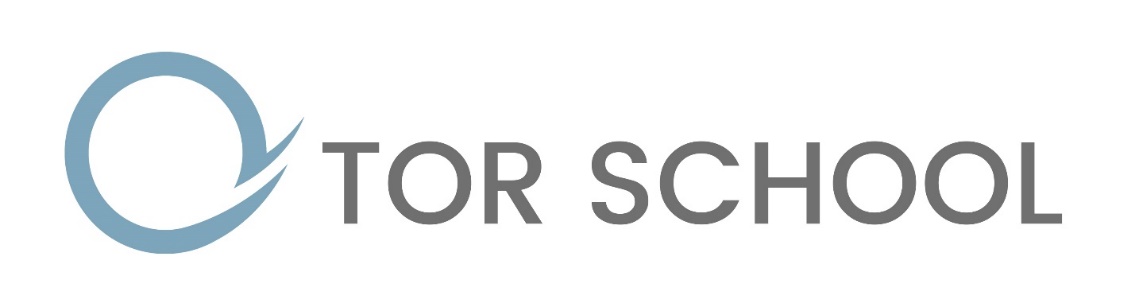 Safeguarding Leads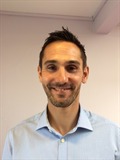 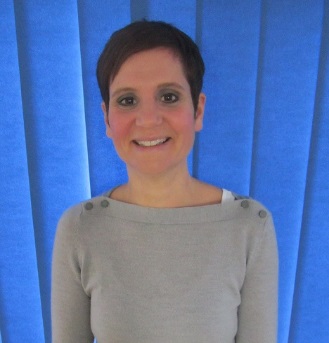 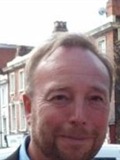 